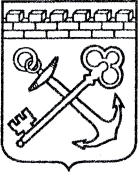 АДМИНИСТРАЦИЯ ЛЕНИНГРАДСКОЙ ОБЛАСТИКОМИТЕТ ПО СОХРАНЕНИЮ КУЛЬТУРНОГО НАСЛЕДИЯ ЛЕНИНГРАДСКОЙ ОБЛАСТИПРИКАЗ«___»____________2021 г.                                                         №___________________                                                                                                    Санкт-ПетербургОб установлении предмета охраны объекта культурного наследия федерального значения «Церковь Успения», XII в.,расположенного по адресу: Ленинградская область, Волховский район,                                с. Старая Ладога, пер. Успенский 13В соответствии со статьями 9.1, 20, 33 Федерального закона                                                     от 25 июня 2002 года № 73-ФЗ «Об объектах культурного наследия (памятниках истории и культуры) народов Российской Федерации», ст. 4 закона Ленинградской области от 25 декабря 2015 года № 140-оз «О государственной охране, сохранении, использовании и популяризации объектов культурного наследия (памятников истории и культуры) народов Российской Федерации, расположенных                               на территории Ленинградской области», п. 2.1.1. Положения о комитете                           по сохранению культурного наследия Ленинградской области, утвержденного постановлением Правительства Ленинградской области от 24 декабря 2020 года                    № 850, приказываю: Установить предмет охраны объекта культурного наследия федерального значения «Церковь Успения», XII в., расположенного по адресу: Ленинградская область, Волховский район, с. Старая Ладога, пер. Успенский 13, принятого на государственную охрану постановлением Совета Министров РСФСР № 1327                              от 30 августа 1960 года «О дальнейшем улучшении дела охраны памятников культуры в РСФСР», согласно приложению к настоящему приказу.Отделу по осуществлению полномочий Российской Федерации в сфере объектов культурного наследия комитета по сохранению культурного наследия Ленинградской области обеспечить:- внесение соответствующих сведений в Единый государственный реестр объектов культурного наследия (памятников истории и культуры) народов Российской Федерации;Сектору осуществления надзора за состоянием, содержанием, сохранением, использованием и популяризацией объектов культурного наследия обеспечить размещение настоящего приказа на сайте комитета по сохранению культурного наследия Ленинградской области в информационно-телекоммуникационной сети «Интернет».Настоящий приказ вступает в силу со дня его официального опубликования.Контроль за исполнением настоящего приказа возложить на заместителя председателя комитета по сохранению культурного наследия Ленинградской области. Заместитель Председателя ПравительстваЛенинградской области – председатель комитета по сохранению культурного наследия		                             В.О. ЦойПриложениек приказу комитета по сохранению культурного наследия Ленинградской областиот «__»_____________2021 г.№_______________________Предмет охраны объекта культурного наследия федерального значения «Церковь Успения», XII в.,расположенного по адресу: Ленинградская область, Волховский район,                                с. Старая Ладога, пер. Успенский 13Предмет охраны может быть уточнен в процессе историко-культурных                                              и реставрационных исследований, реставрационных работ.№п/пВиды предмета охраны Предмет охраныФотофиксация12341.Объемно-пространственное и планировочное решение территории:историческое местоположение каменной церкви Успения в центральной части монастырской территории, в границах территории объекта культурного наследия федерального значения «Успенский монастырь»;историческое архитектурно-композиционное и объемно-пространственное решение территории, на которой расположена церковь, исторически сложившийся масштаб окружающей застройки, открытых и застроенных пространств, рельеф и ландшафтные характеристики;композиционные и визуальные связи и видовые раскрытия, в том числе с реки Волхов, транспортно-пешеходный направлений сера Старая Ладога;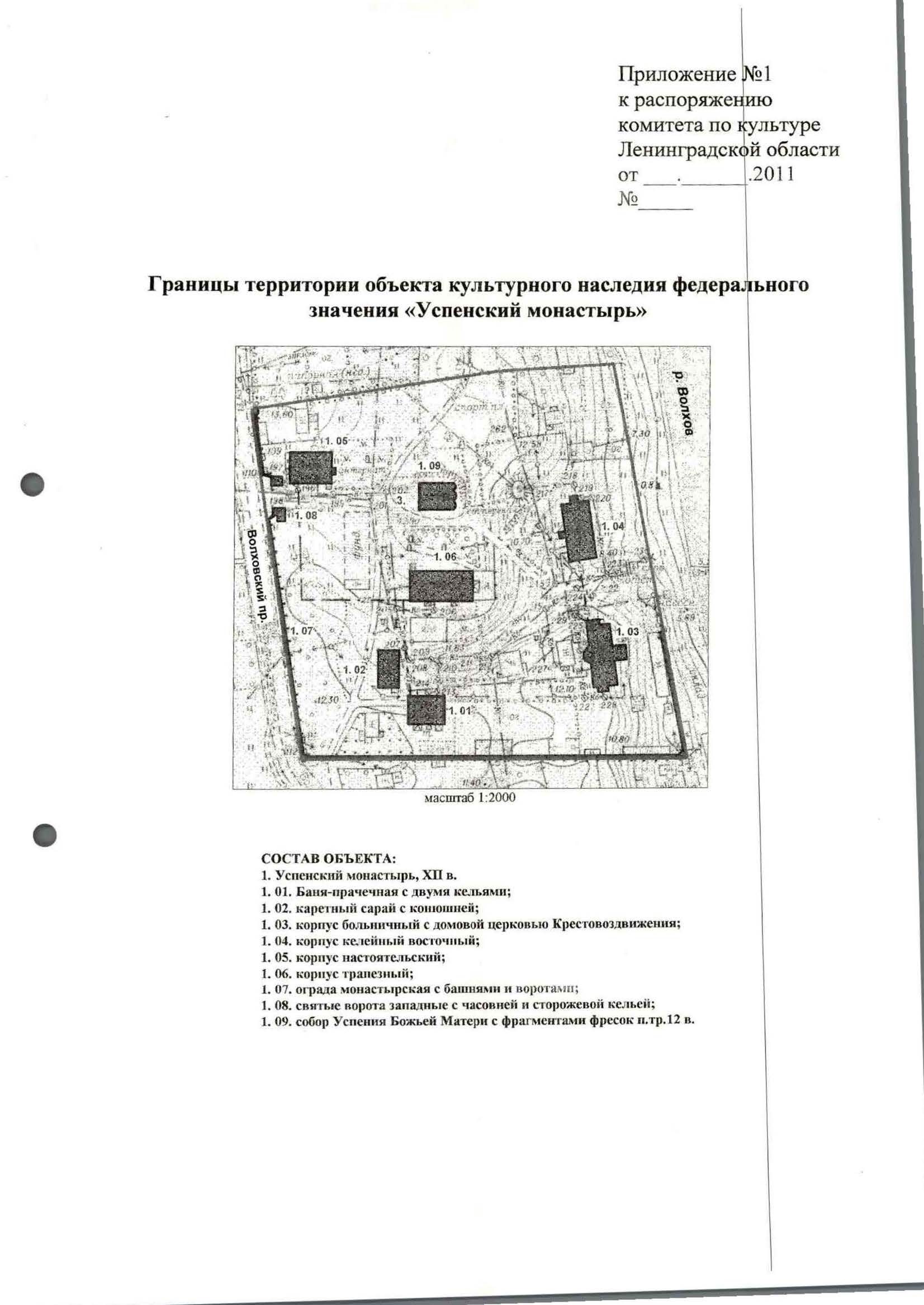 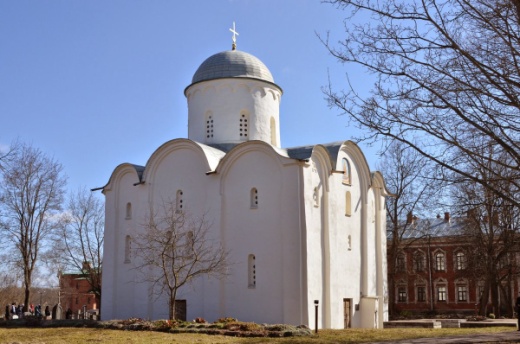 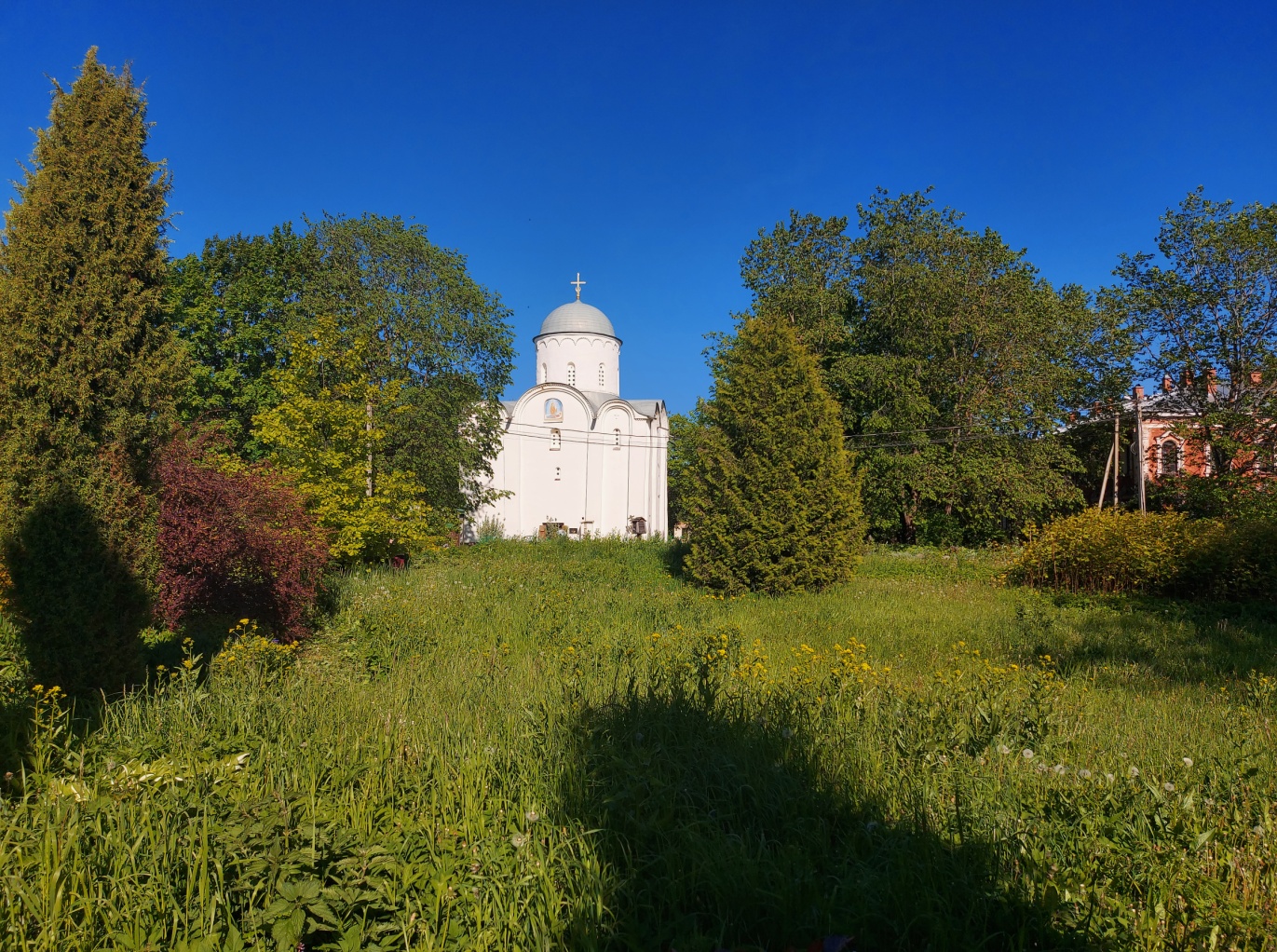 2.Объемно-пространственное решение: историческое местоположение, высотные отметки, габариты и конфигурация практически квадратного в плане крестовокупольного четырехстолпного трехапсидного одноглавого каменного храма с позакомарным завершением;историческое местоположение, габариты и конфигурация колокольни с притвором и северного придела (цоколи и фундаменты); историческое местоположение, габариты и конфигурация (шлемовидная), высотные отметки главы на цилиндрическом световом барабане, завершенной яблоком с крестом.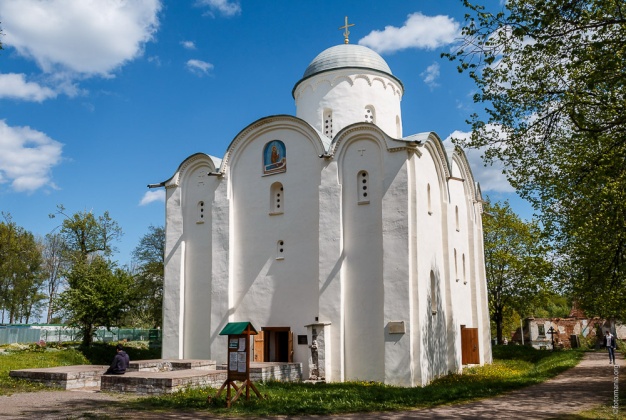 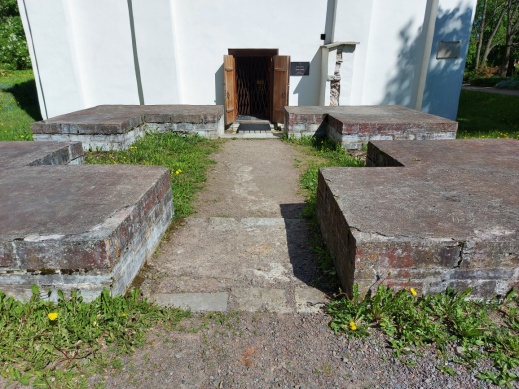 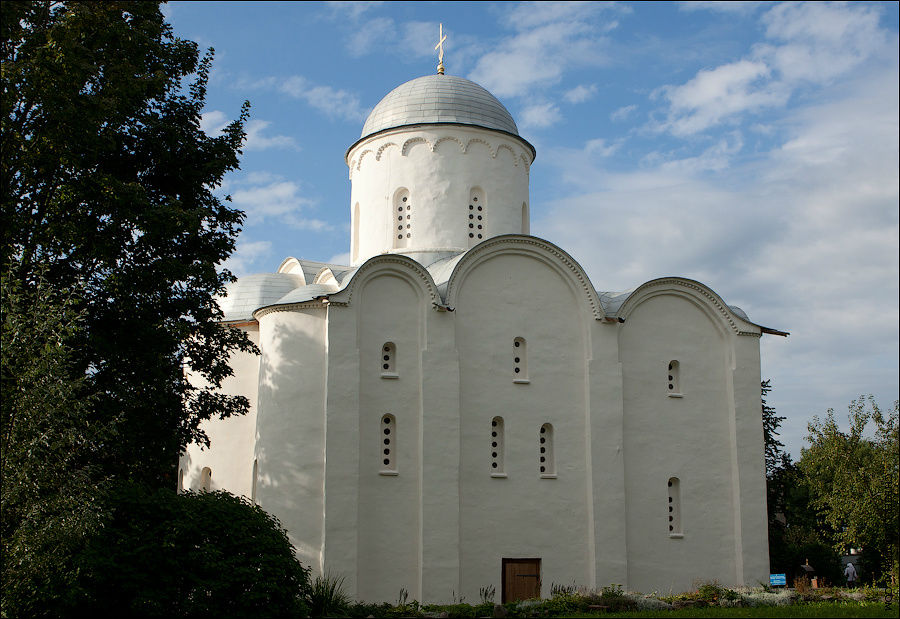 3.Объемно-планировочное решение:историческое объемно-планировочное решение в габаритах исторических капитальных стен;исторический уровень хоров и помещений на уровне хоров.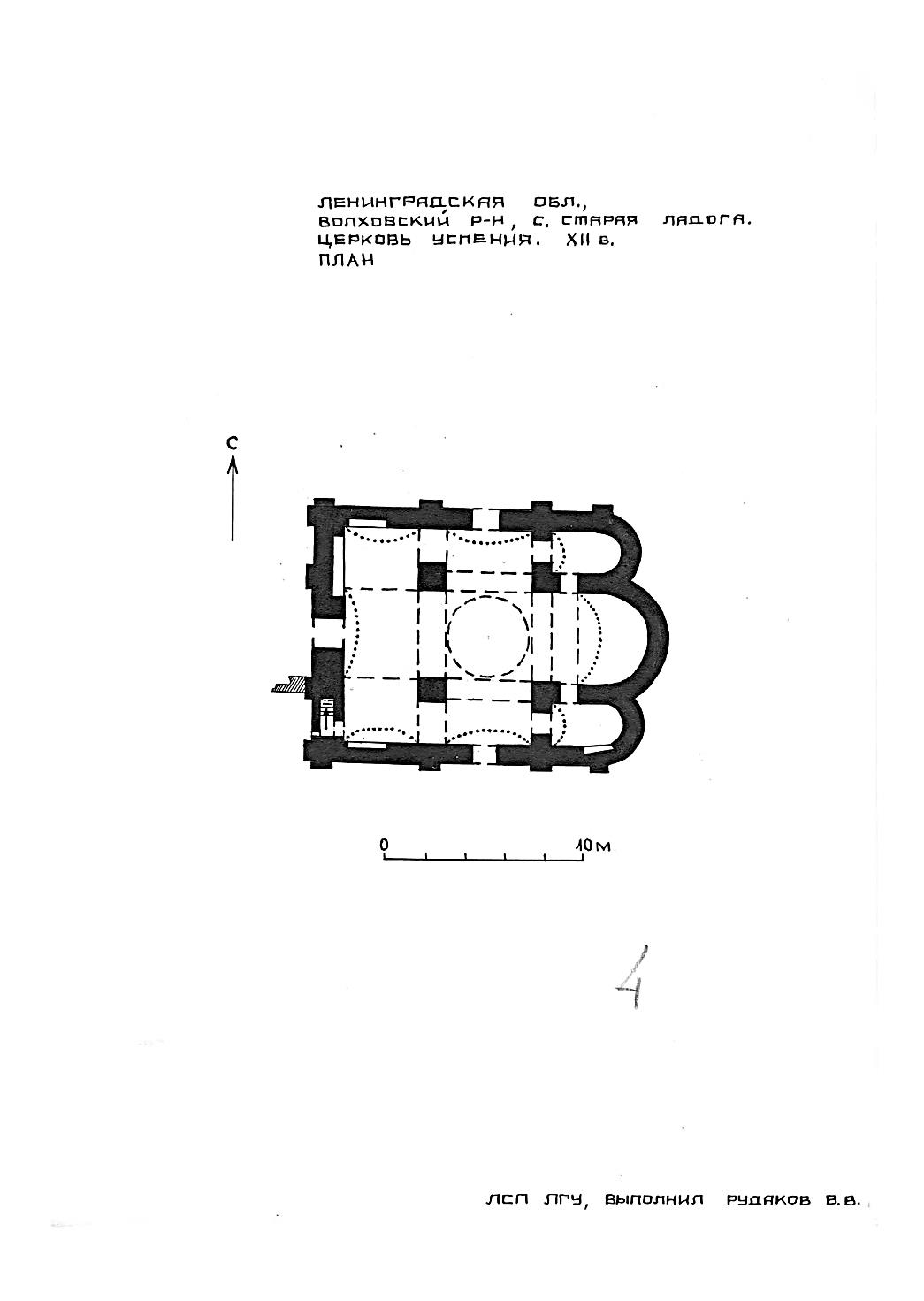 Чертеж из паспорта объекта4.Конструктивная система:исторические фундаменты – местоположение;исторические стены и столбы – местоположение, габариты и конфигурация, материал исполнения (плинфа, известняковые блоки, кирпич);исторические проемы – местоположение (между апсидами, нефами), габариты и конфигурация (арочная), отметки высоты; исторические ниши-аркосолии – местоположение, габариты и конфигурация (арочная), высотные отметки;исторические перекрытия – местоположение, отметки высоты, габариты и конфигурация:коробовые своды, соответствующие закомарам, опирающиеся на 4 столба и соединенные подпружными арками с деревянными связями;арочные (цилиндрические) своды помещений второго яруса (на уровне хоров);исторический барабан с купольным завершением, опирающийся на подпружные арки с парусами, – местоположение, габариты и конфигурация, высотные отметки;кровельное покрытие закомар и купола – материал (листовой металл);историческая лестница на хоры – местоположение (средистенная, в западной стене), габариты и конфигурация, материал исполнения (натуральный камень).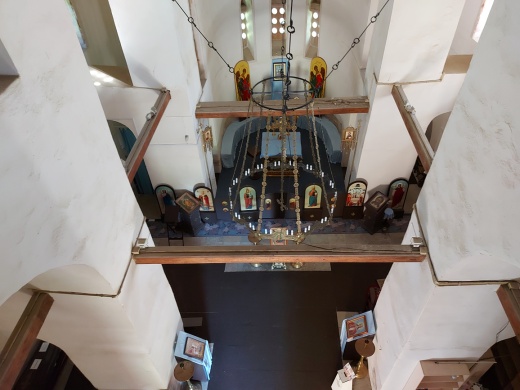 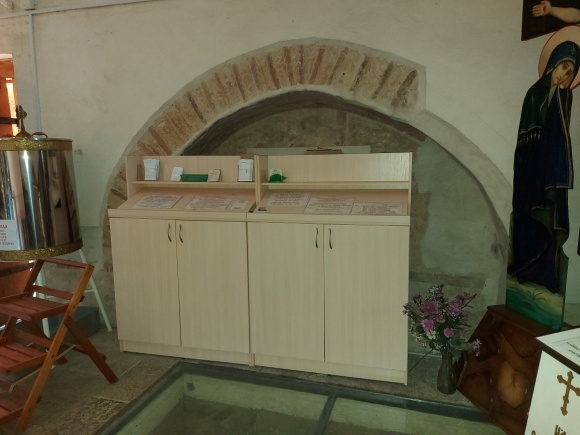 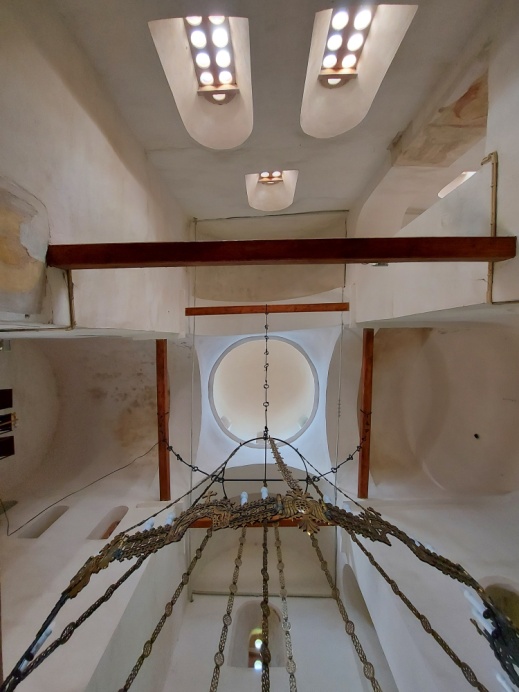 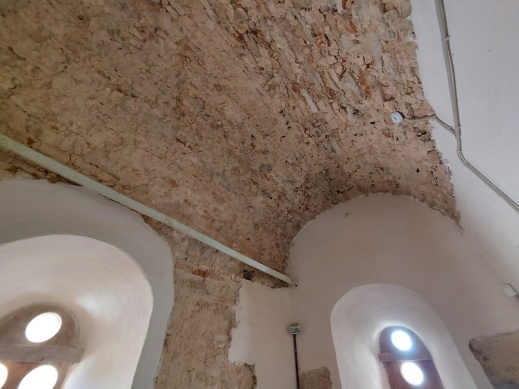 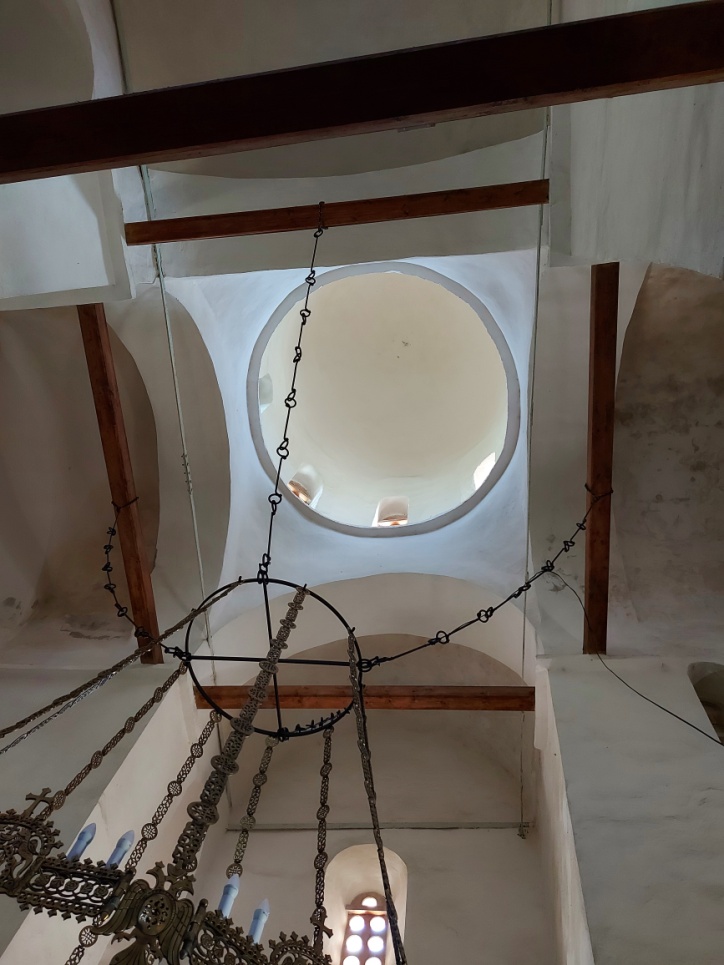 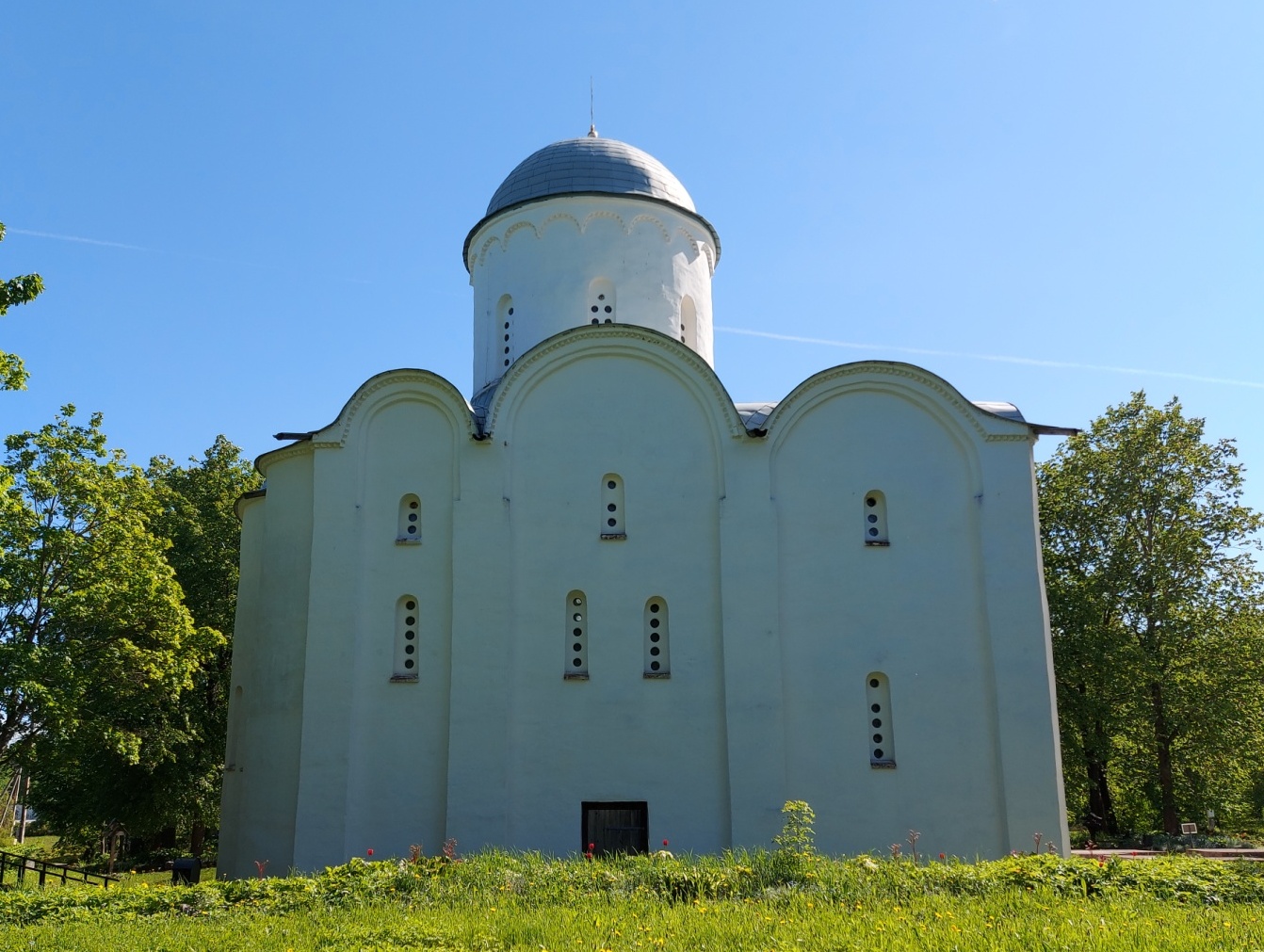 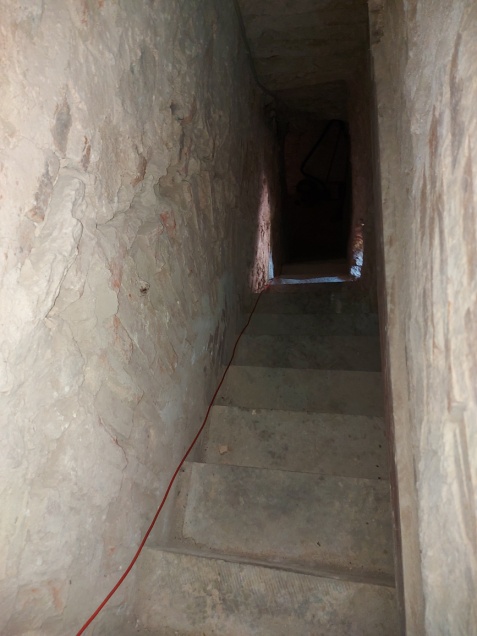 5.Архитектурно-художественное решение фасадов: историческое архитектурно-художественное решение фасадов;историческая отделка фасадных плоскостей, цветовое решение (белое);исторические дверные проемы – местоположение (север, запад, юг), габариты и конфигурация (прямоугольная), высотные отметки;дверные заполнения – местоположение, габариты и конфигурация, материал исполнения (дерево);исторические оконные проемы, в том числе барабана, – местоположение, высотные отметки, габариты, конфигурация (щелевидная, полуциркульная); исторические оконные заполнения – габариты и конфигурация, местоположение, материал исполнения (дерево), исторический рисунок расстекловки;декоративное оформление:лопатки на всю высоту фасадов (за исключением восточного фасада);ступенчатое оформление закомар;венчающий пояс «поребрик» в завершении апсид, закомар;аркатурный пояс барабана с «поребриком»;лепные кресты в полукружиях боковых закомарах западного фасада (южный – греческий четырехконечный, северный – голгофский страстной); полуциркульная ниша в полукружии центральной западной закомары.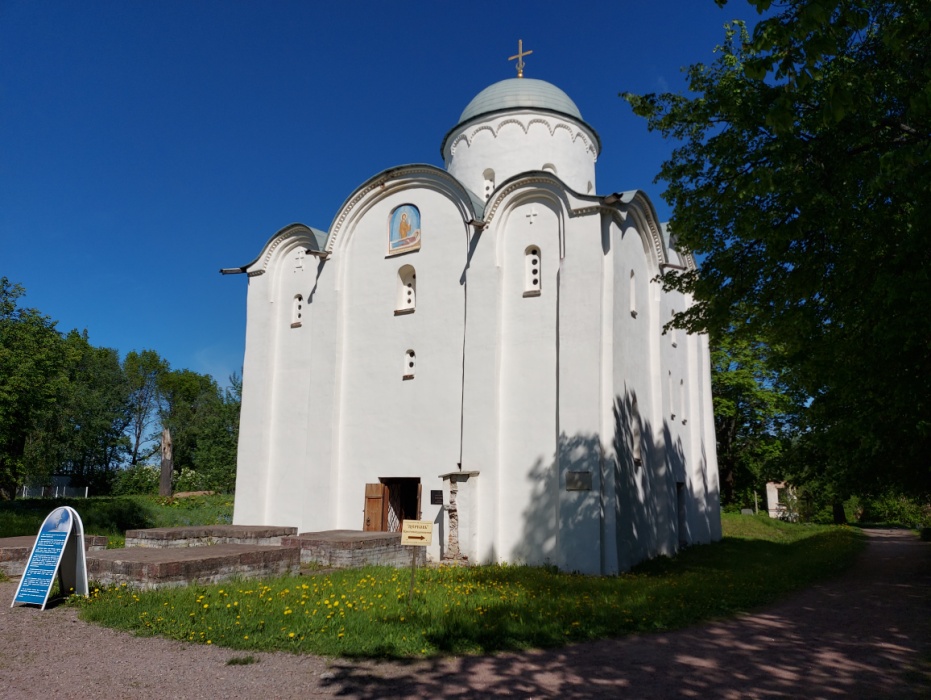 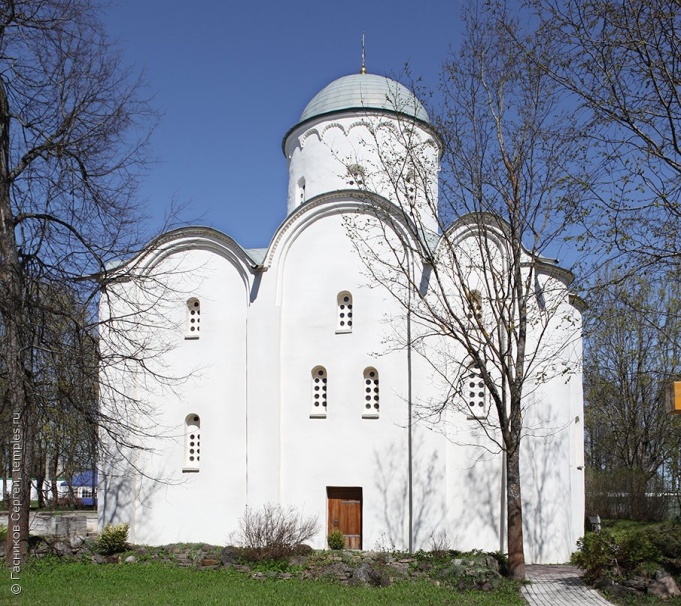 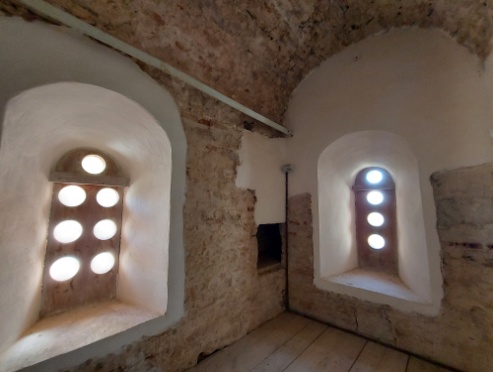 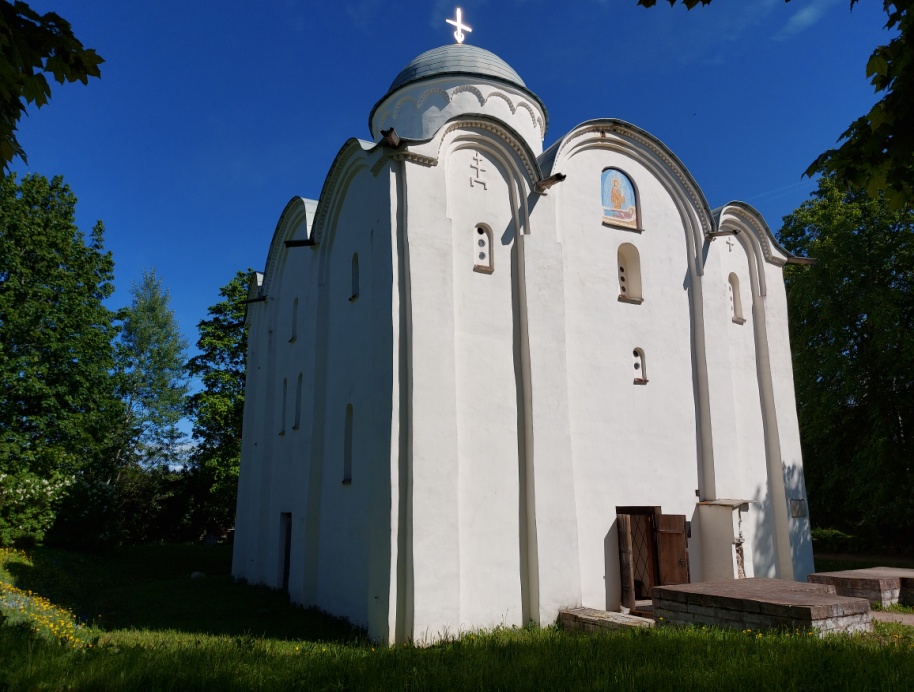 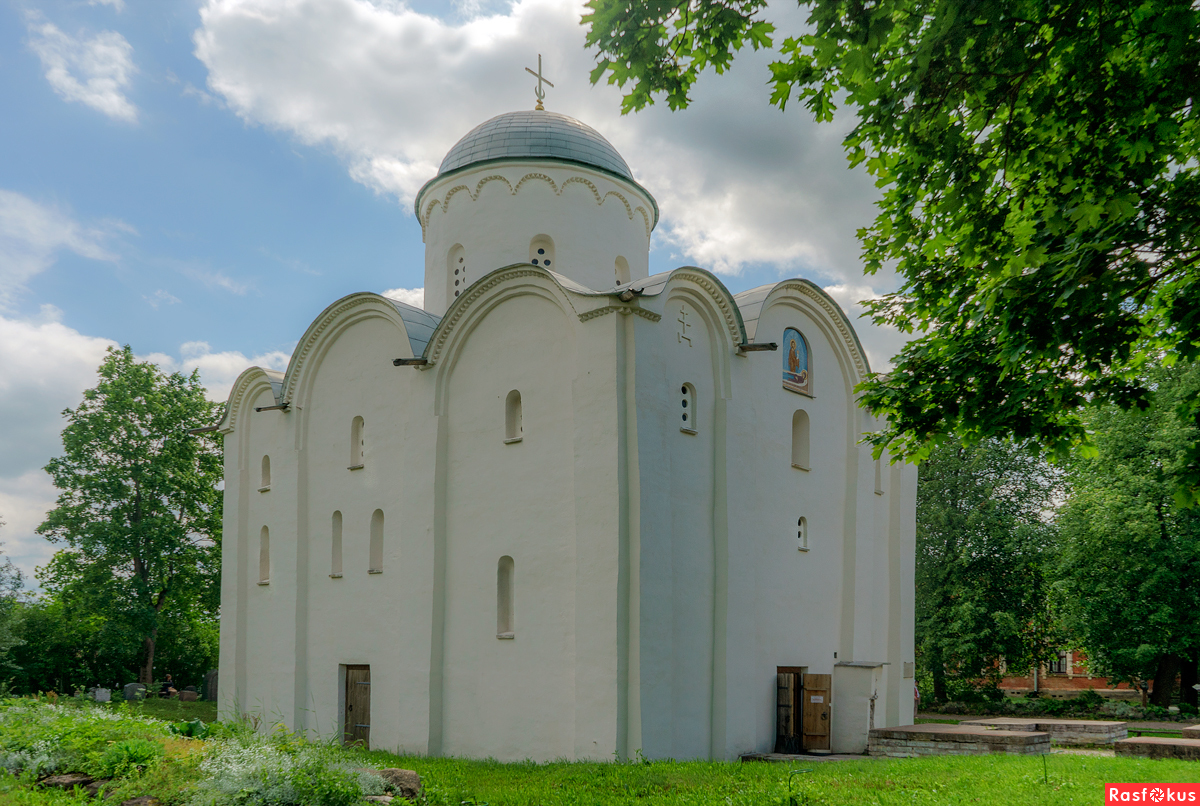 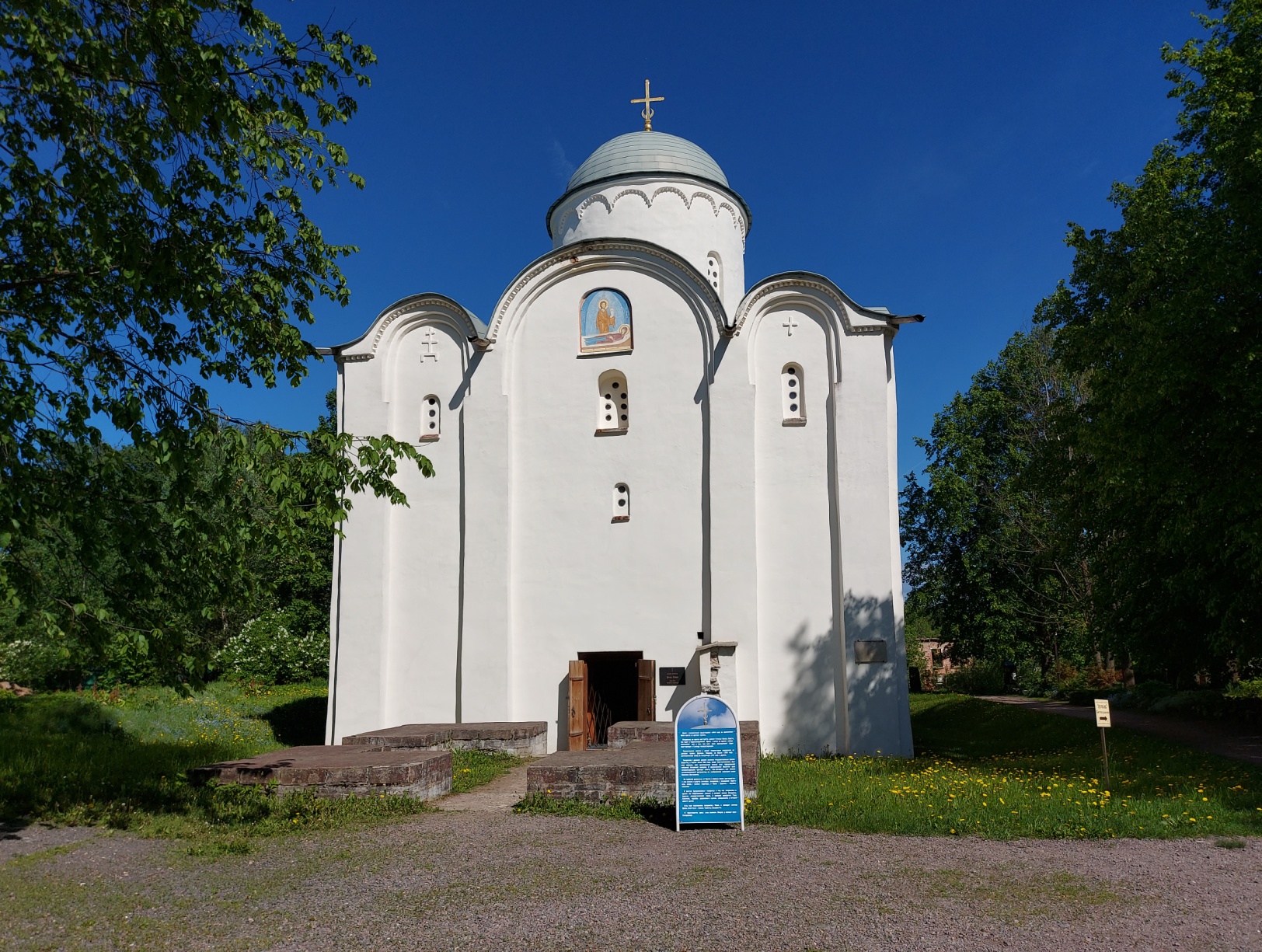 6.Декоративно-художественное оформление интерьеров:исторические дверные проемы – местоположение, отметки высоты, габариты                                      и конфигурация (арочная, прямоугольная);исторические напольные покрытия, в том числе законсервированный фрагмент покрытия пола, – местоположение, габариты и конфигурация, материал исполнения (натуральный камень);местоположение, габариты, материал исполнения (дерево) хор;исторические импосты, поддерживающие подпружные арки, восточные импосты, переходящие в тягу в уровне пяты конхи центральной апсиды;историческая роспись* - местоположение, габариты, сюжеты, в том числе:в откосах оконных проемов; на лопатке северной апсиды – святой Кирик с фрагментом фигуры святого над ним; на лопатке диаконника – неизвестный святой в медальоне; на юго-западном столбе – святой Борис; полилития – на лопатках боковых апсид;на северной паре столбов;в полукружии жертвенника;в аркосолиях.*в настоящее время в руинированном состоянии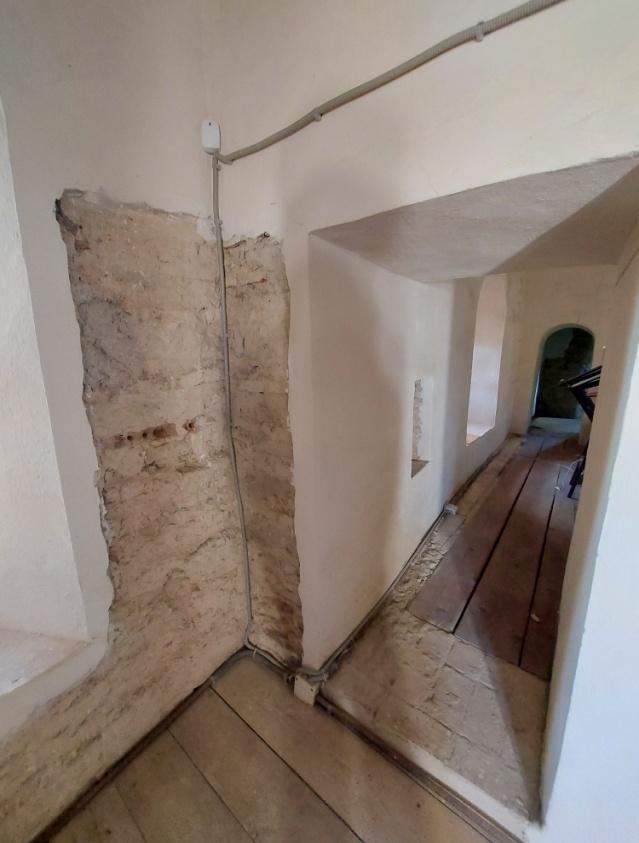 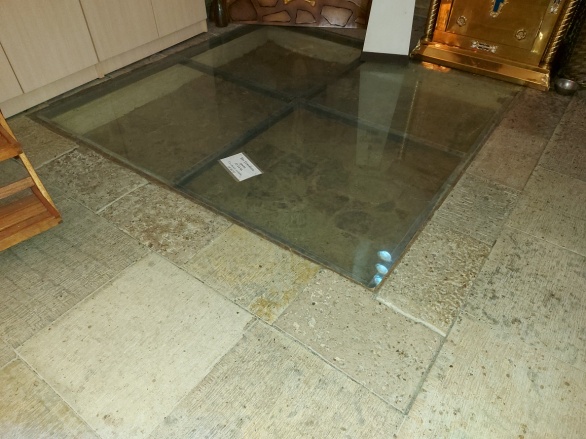 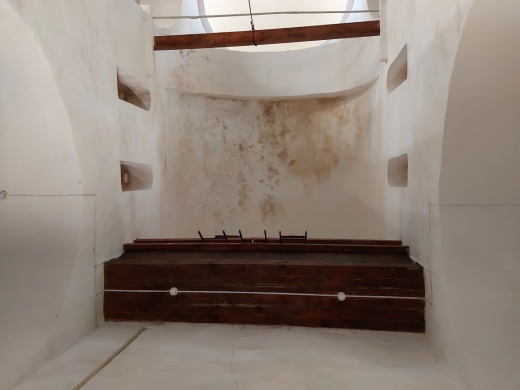 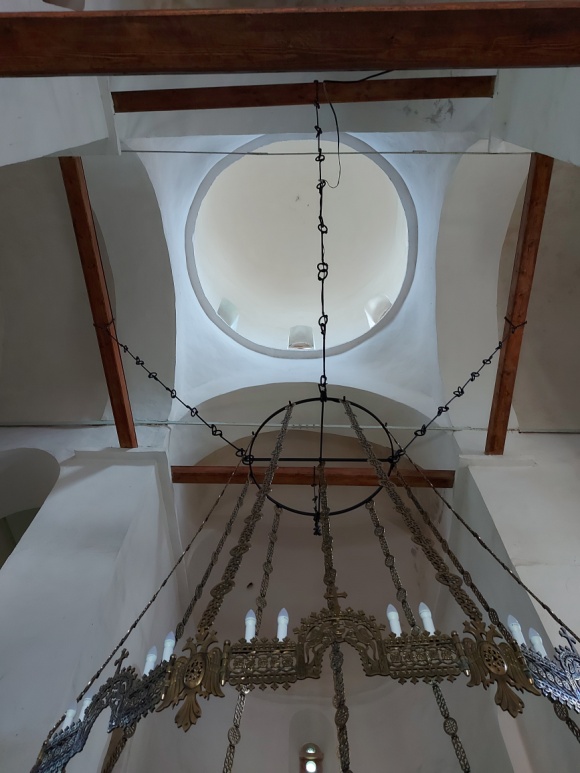 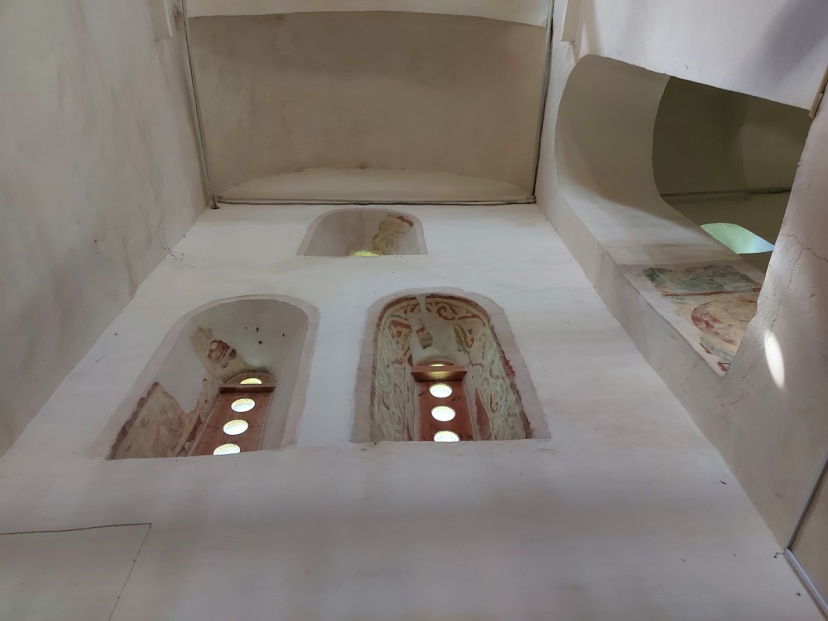 откосы северной стены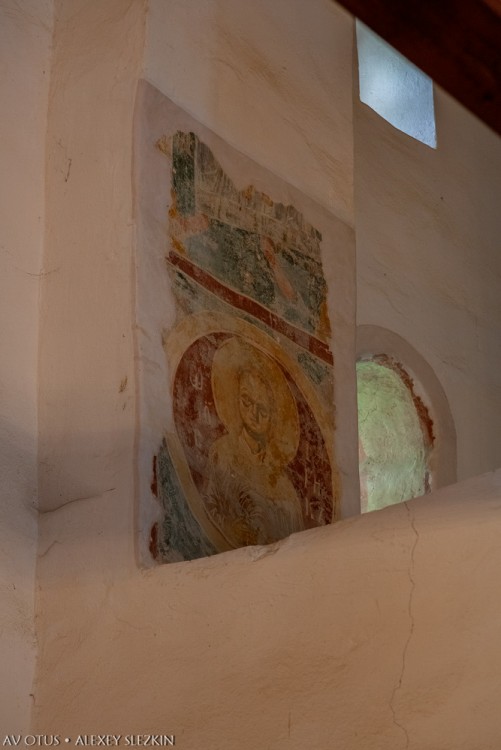 святой Кирик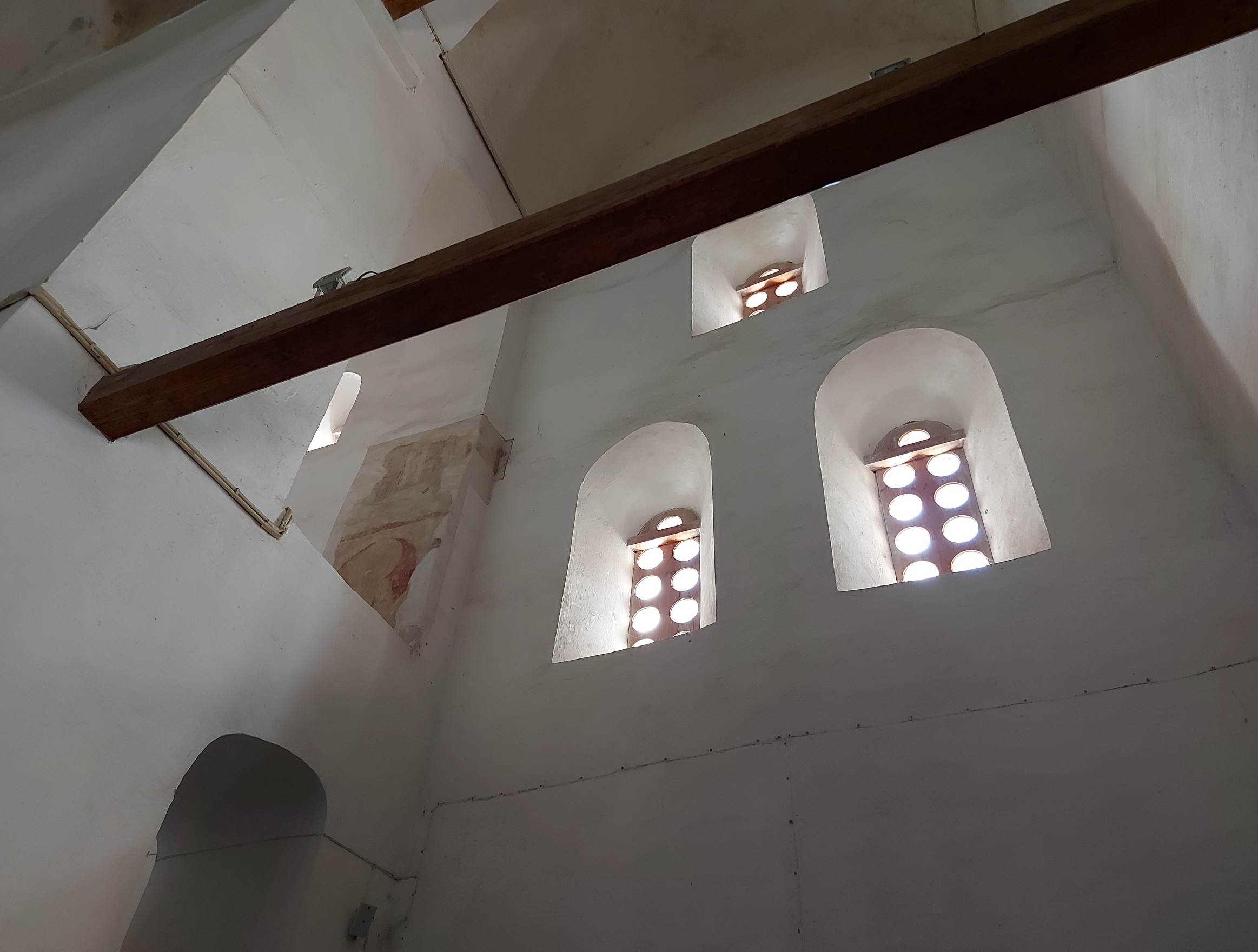 неизвестный святой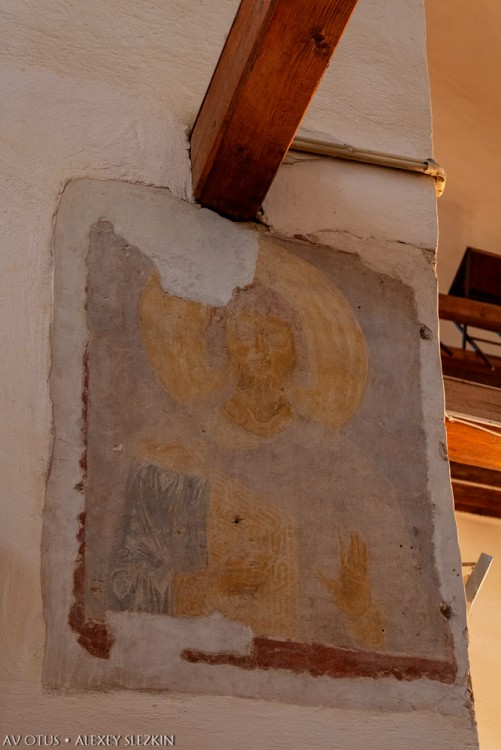 святой Борис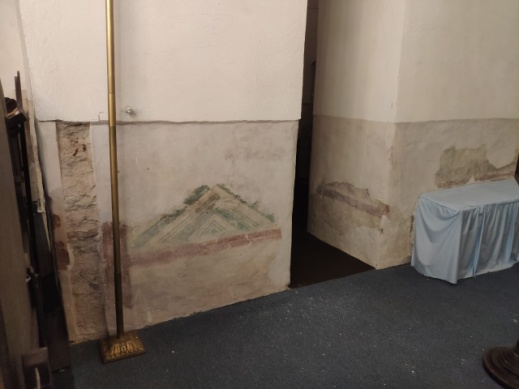 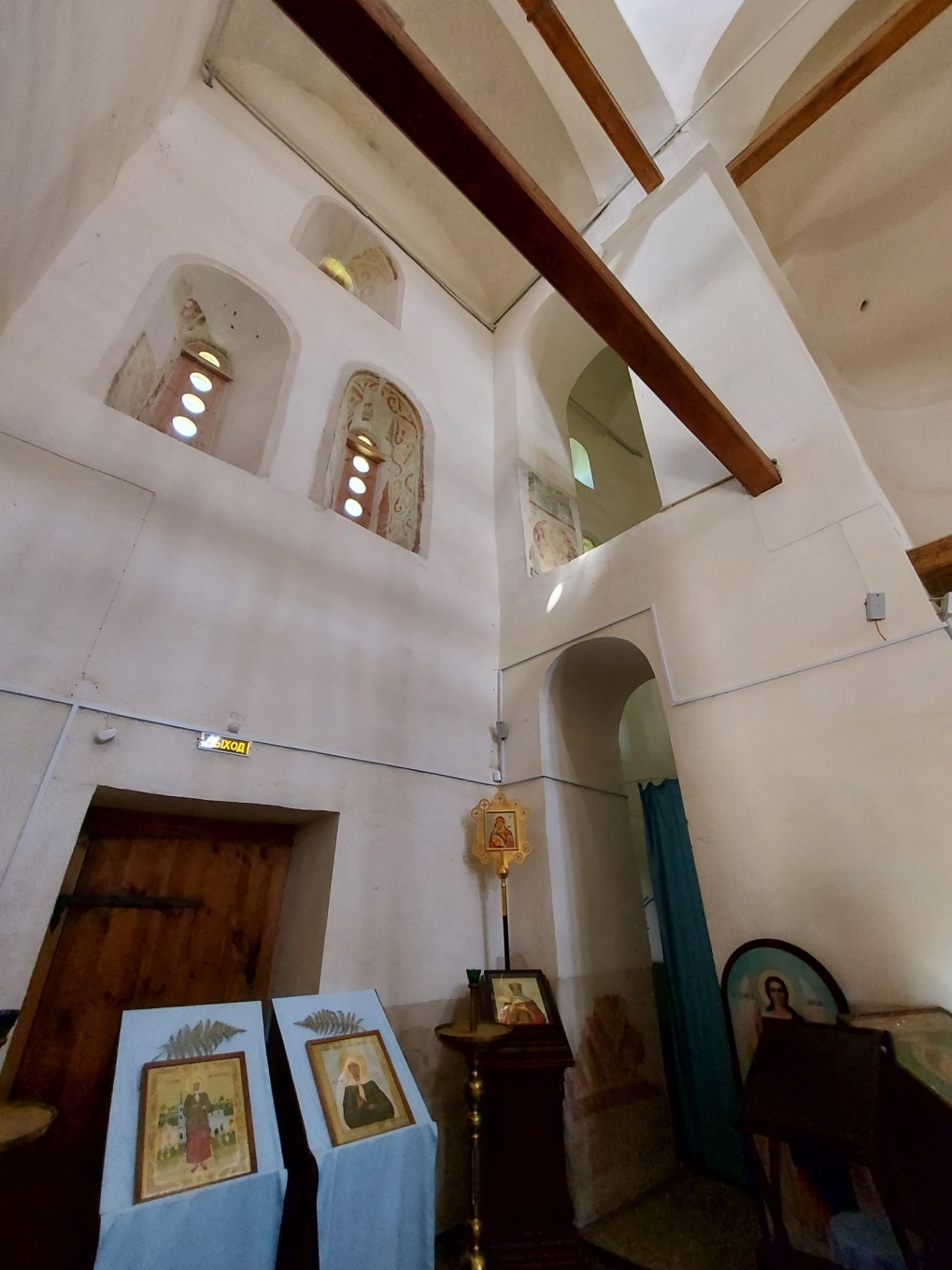 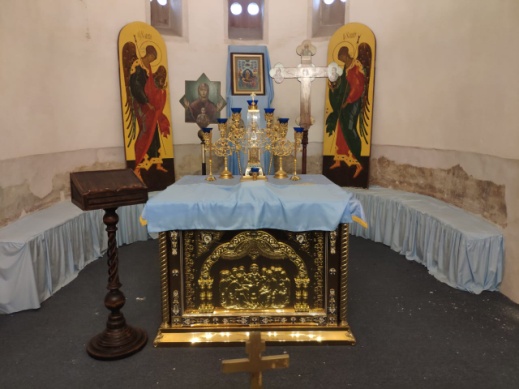 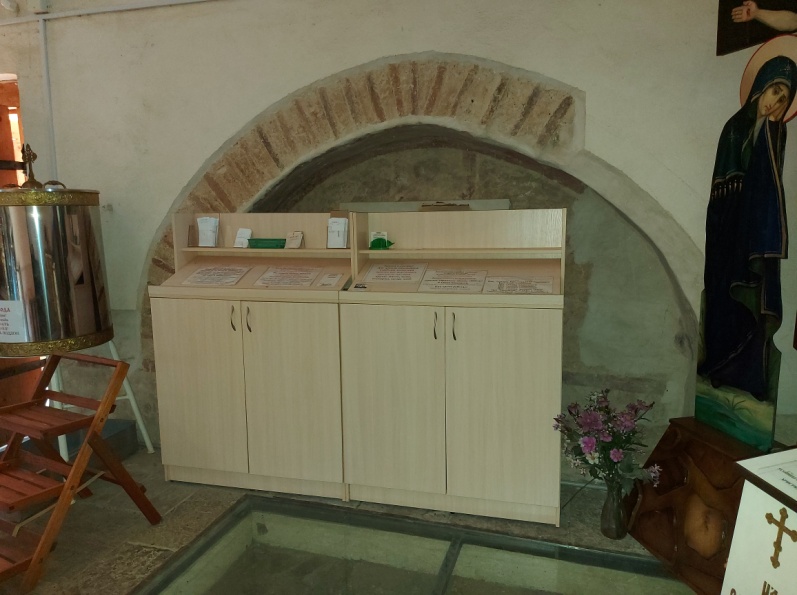 